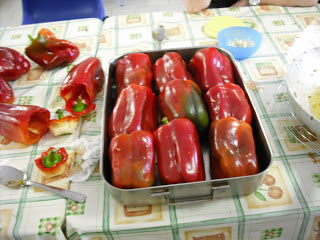 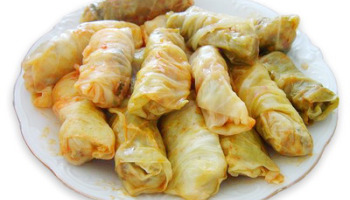 AD UNA CENA DAI SAPORI ANTICHICHE DALL’INDIA, PASSANDO PER IL MEDIO ORIENTE, ARRIVANO A NOILE NOSTRE amiche ROMRIELABORANDO I VARI TIPI DI CUCINA CI OFFRONO LA DOLMA    LA SARMA     LA PITTA IL TUTTO CON  RISO - VERDURE - CARNE E TANTO ALTRO DA SCOPRIREORE 19 :  MUSICA TRADIZIONALE ROM – INCONTRI – RACCONTIORE 20:  CENA A BUFFET€. 15  CONTRIBUTO DI SOLIDARIETA’ AI ROMPER LA REALIZZAZIONE DI UNA LAVANDERIA ARTIGIANALESOSTENUTA DALL’ASSOCIAZIONE DI PROMOZIONE SOCIALE CITTADINANZA E MINORANZE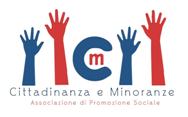 L’INIZIATIVA PROMOSSA DALLA CdB S. PAOLO  di ROMA  SI SVOLGERA’ A VIA OSTIENSE , 152/b  IL 26 FEBBRAIO 2016Per prenotazioni: ninolisi@alice.it 339.3310021  -  anissamanca@gmail.com 338.4156333 – dirussocarla@gmail.com 3294476812